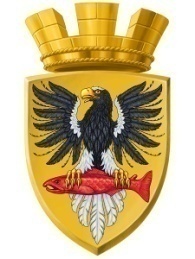 Р О С С И Й С К А Я  Ф Е Д Е Р А Ц И ЯКАМЧАТСКИЙ КРАЙП О С Т А Н О В Л Е Н И ЕАДМИНИСТРАЦИИ ЕЛИЗОВСКОГО ГОРОДСКОГО ПОСЕЛЕНИЯОт  18.08.2017 года                                                                                                               № 807-п         г.ЕлизовоО присвоении адреса объектам строительства, расположенным на земельном участке с кадастровым номером 41:05:0101002:157Руководствуясь ст. 14 Федерального закона от 06.10.2003 № 131-ФЗ «Об общих принципах организации местного самоуправления в Российской Федерации», Уставом Елизовского городского поселения, согласно Правилам присвоения, изменения и аннулирования адресов, утвержденным постановлением Правительства Российской Федерации от 19.11.2014 № 1221, на основании заявления руководителя Муниципального казенного учреждения «Елизовское районное Управление строительства» (МКУ «Елизовское РУС») о присвоении адреса объектам капитального строительства, расположенным на земельном участке с кадастровым номером 41:05:0101002:157 и принимая во внимание предоставленные документы: распоряжение администрации Елизовского муниципального района Камчатского края от 25.08.2016 «О внесении изменений в распоряжение Администрации Елизовского муниципального района от 24.12.2015 № 349 (с изменениями и дополнениями)», свидетельство о государственной регистрации права собственности на земельный участок от 22.09.2010 года серия 41 АВ № 094400ПОСТАНОВЛЯЮ:1. Присвоить адрес объектам капитального строительства, расположенным на земельном участке с кадастровым номером 41:05:0101002:157. 1.1. Зданию раздевалки с туалетом: Россия, Камчатский край, Елизовский муниципальный район, Елизовское городское поселение, Елизово г., Мячина ул., д. 2а, стр. 1. Сооружению хоккейная площадка: Россия, Камчатский край, Елизовский муниципальный район, Елизовское городское поселение, Елизово г., Мячина ул., д. 2а, соор. 2.Зданию хозяйственного блока площадью 25,1 м2: Россия, Камчатский край, Елизовский муниципальный район, Елизовское городское поселение, Елизово г., Мячина ул., д. 2а, стр. 3.Зданию хозяйственного блока площадью 26,2 м2: Россия, Камчатский край, Елизовский муниципальный район, Елизовское городское поселение, Елизово г., Мячина ул., д. 2а, стр. 4.Зданию раздевалки с лестницей: Россия, Камчатский край, Елизовский муниципальный район, Елизовское городское поселение, Елизово г., Мячина ул., д. 2а, стр. 5.Сооружению спортивная площадка: Россия, Камчатский край, Елизовский муниципальный район, Елизовское городское поселение, Елизово г., Мячина ул., д. 2а, соор. 6.2. Направить настоящее постановление в Федеральную информационную адресную систему для внесения сведений установленных данным постановлением.3. Управлению делами администрации Елизовского городского поселения опубликовать (обнародовать) настоящее постановление в средствах массовой информации и разместить в информационно – телекоммуникационной сети «Интернет» на официальном сайте администрации Елизовского городского поселения. 4. МКУ «Елизовское РУС» обратиться в Управление Росреестра по Камчатскому краю для внесения изменений в характеристики объектов недвижимого имущества.5. Контроль за исполнением настоящего постановления возложить на руководителя Управления архитектуры и градостроительства администрации Елизовского городского поселения.Глава администрации Елизовского городского поселения                                                    Д.Б. Щипицын